Baldivis Film Academy 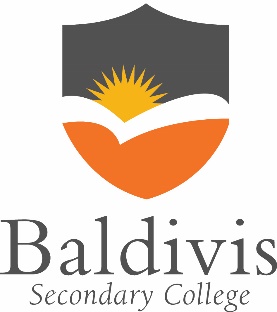 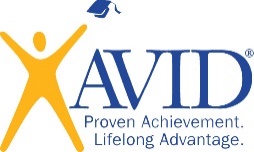 APPLICATION FORM 2021 ENROLMENTSApplications close Friday October 30, 2020Applicant Name:  _________________________________________________Parent/Guardian Name: ___________________________________________Address: ________________________________________________________Mobile Phone Contact: ____________________________________________Email Address: ___________________________________________________Current Primary School: ___________________________________________Please attach a copy of your most recent school report.We understand that part of the application process will be for my child to participate in the Make a Film in Day on Friday November 13 at Baldivis Secondary College.  If your child can not participate please contact Curriculum Team Leader – The Arts, Kristie Gray on 9523 3665. We have read the information brochure about the Baldivis Film Academy. It can be downloaded from our website at: https://www.baldivissc.wa.edu.au/film-academy/Parent/Guardian Signature: ___________________________________________________Applicant Signature:             ___________________________________________________Date: ________________________